В соответствии с Федеральным законом от 5 апреля №44-ФЗ «О контрактной системе в сфере закупок товаров, работ, услуг для обеспечения государственных и муниципальных нужд», постановлением Правительства РФ от 16.08.2018 № 952 «О внесении изменений в некоторые акты Правительства Российской Федерации» администрация Козловского района Чувашской Республики п о с т а н о в л я е т:1. Внести следующие изменения в постановление администрации Козловского района от 23.11.2015 г. № 567 «Об утверждении требований к формированию, утверждению и ведению плана-графика закупок товаров, работ, услуг для обеспечения муниципальных нужд Козловского района Чувашской Республики»:в Требованиях к формированию, утверждению и ведению планов-графиков закупок товаров, работ, услуг для обеспечения муниципальных нужд Козловского района Чувашской Республики, утвержденных постановлением администрации Козловского района от 23.11.2015 г. № 567 «Об утверждении требований к формированию, утверждению и ведению плана-графика закупок товаров, работ, услуг для обеспечения муниципальных нужд Козловского района Чувашской Республики»:а) пункт 6 изложить в следующей редакции:«6. В план-график закупок включается перечень товаров, работ, услуг, закупка которых осуществляется путем применения способов определения поставщика (подрядчика, исполнителя), установленных частью 2 статьи 24 Федерального закона, у единственного поставщика (подрядчика, исполнителя), а также путем применения способа определения поставщика (подрядчика, исполнителя), устанавливаемого Правительством Российской Федерации в соответствии со статьей 111 Федерального закона.»;б) пункты 11-12 изложить в следующей редакции:«11. Внесение изменений в план-график закупок по каждому объекту закупки может осуществляться не позднее чем за 10 дней до дня размещения в единой информационной системе в сфере закупок извещения об осуществлении соответствующей закупки или направления приглашения принять участие в определении поставщика (подрядчика, исполнителя) закрытым способом, за исключением случаев, указанных в пунктах 12 - 12(2) настоящих требований, но не ранее размещения внесенных изменений в единой информационной системе в сфере закупок в соответствии с частью 15 статьи 21 Федерального закона.12. В случае осуществления закупок путем проведения запроса котировок в целях оказания гуманитарной помощи либо ликвидации последствий чрезвычайных ситуаций природного или техногенного характера в соответствии со статьей 82 Федерального закона внесение изменений в план-график закупок осуществляется в день направления запроса о предоставлении котировок участникам закупок, а в случае осуществления закупки у единственного поставщика (подрядчика, исполнителя) в соответствии с пунктом 9 части 1 статьи 93 Федерального закона - в день заключения контракта.»;в) дополнить пунктами 12(1) и 12(2) следующего содержания:«12(1). В случае осуществления закупок в соответствии с частями 2, 4 - 6 статьи 55, частью 4 статьи 55.1, частью 4 статьи 71, частью 4 статьи 79, частью 2 статьи 82.6, частью 19 статьи 83, частью 27 статьи 83.1 и частью 1 статьи 93 Федерального закона, за исключением случая, указанного в пункте 12 настоящих требований, внесение изменений в план-график закупок по каждому такому объекту закупки может осуществляться не позднее чем за один день до дня размещения в единой информационной системе в сфере закупок извещения об осуществлении соответствующей закупки или направления приглашения принять участие в определении поставщика (подрядчика, исполнителя) закрытым способом.12(2). В случае если в соответствии с Федеральным законом не предусмотрено размещение извещения об осуществлении закупки или направление приглашения принять участие в определении поставщика (подрядчика, исполнителя), внесение изменений в план-график по каждому такому объекту закупки может осуществляться не позднее чем за один день до дня заключения контракта.».2. Контроль за исполнением настоящего постановления возложить на заместителя главы администрации – начальника отдела строительства, дорожного хозяйства и ЖКХ администрации Козловского района Чувашской Республики – Рожкова И.В.3. Настоящее постановление вступает в силу со дня его официального опубликования.4. Настоящее постановление подлежит размещению на официальном сайте Козловского района Чувашской Республики в информационно-телекоммуникационной сети "Интернет" и опубликованию в периодическом печатном издании "Козловский вестник".Чăваш РеспубликинКуславкка районАдминистрацийЙЫШĂНУЧувашская республикаАДМИНИСТРАЦИЯКозловского районаПОСТАНОВЛЕНИЕ     _____________   №______     _____________   №______              15.10.2018 г.   № 511              15.10.2018 г.   № 511               Куславкка хули               Куславкка хули                           г. Козловка                           г. КозловкаО внесении изменений в постановление администрации Козловского района от 23.11.2015 г. № 567 «Об утверждении требований к формированию, утверждению и ведению плана-графика закупок товаров, работ, услуг для обеспечения муниципальных нужд Козловского района Чувашской Республики»Глава администрацииКозловского районаА.И. Васильев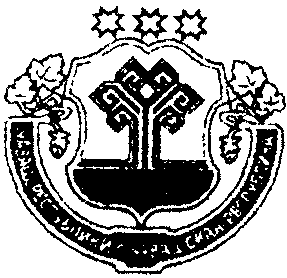 